Kestävän kehityksen ohjelma 2015       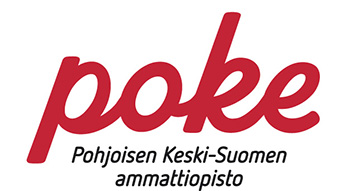 POKE/ luonnonvara-alaTeema 1ToimenpiteetVastuutAikataulu Seuranta/Mittari Ravinto ja terveysHyvinvointiHenkilöstön ja opiskelijoiden kannustaminen terveellisiin elämäntapoihinkoko henkilöstö2015tapahtumakerrat/osallistujamäärätTYKY-toimintakoko henkilöstö2015Aarresaaren TYKY-liikuntaan osallistui 9 henkilöä, yht. 57 liikuntasuoritustapeli-illat (lentopallo)LUVAlta 8 henkilöä201516 peli-iltaa                     (kevät 2015)vapaa-ajan liikuntasuorituksetkoko henkilöstö2015suoritusten määrän on ilmoittanut 7 henkilöä (4 naista, 3 miestä) yht. suorituksia 602 kertaayhteiset liikuntapäivät/ retketkoko henkilöstöPiispalassa 24.3.2015-----------------TYKY-päivä 18.9.2015-----------------LUVAn oma TYKY-päivä9.10.2015LUVAlta 21 henkilöä mukana15 henkilöä22 hlöä 9.10 opiskelijoiden hyvinvointipäiväÄänekoskella19.3.2015LUVAlta osallistui 65 opiskelijaaopiskelijoiden terveydenhoito-palvelutkoulun terveyden-hoitaja2015käyntikerrat 85 (kevät 2015)jumppapallot istuimiksi luokkaan 12Sari Kemppainen (idea oppilailta)tammikuu 2015pallot käytössäterveelliset välipalat (kysely opiskelijoille)keittiön henkilöstö/RMsyksy 2015Välipalakysely toteutettu vko 37/2015  (Leipäviikko)”tupakka-asia kuntoon! ” ((Smokefree class)Saarikan/ Ehyt ry:n asiantuntijat2015-2017asia kesken limsa-automaatti- asia? oppilaskunta2015-2017asia keskenEA- kurssit, työturvallisuusohjeistus ja turvavarusteiden käyttö edelleen mukana toiminnassahenkilöstö ja opiskelijat2015-2017EA-kursseille osallistui 57 opiskelijaa (LUVA/ kevät 2015)keittiön hlöstö tammikuussa 2015Teema 2Toimenpiteet VastuutAikatauluSeuranta/ mittaritBiojätteen minimointiJätteen synnyn ehkäisy ja kierrätysuudet käytännöt / toteutunut toimintabiojätteen määrän seurantakeittiön henkilöstöBiojätettä syntyy n. 25 kg/pvä=n. 200 kg/vko1 sanko kahvinporoja4 sankoa ”salibiojätettä”4 sankoa ruuan valmistuksen jätettäylijäämäruuan myynti henkilöstölle ja opiskelijoillekeittiön henkilökunta2015ylijäämä ruokaa myyty 504 annosta (tammi-touko  2015)ylijäämäruuan antaminen pieneläinten rehuksikeittiön henkilökunta/ eläinten hoitajat201520-25 kg / viikko (tammi-touko  2015)Hävikkiviikko-tempausasuntolanhoitajat/RMvko 37Hävikkiviikon toteutus ei saanut kannatusta oppilaiden keskuudessa; hävikkilomakkeita ei palautettu- tiedotuksen puutetta?kompostikatos kuntoon > kompostimulta käyttööneläinten hoitajat / raksaopetus/ TT/ RM2015-2017remontin toteutus aloitettu syksyllä 2015järkevä kierrätys oppilaitoksessaKEKE-tiimiJÄTE-tiimi2015-2017ylimääräinen ja turha tavara väheneekirpputori-  tai huutokauppapäi- vä  ( myydään koulun ylijäämä tavaroita) – myyntitulot oppilaskunnalle ? KEKE-tiimi2015 Huutokauppa- tapahtuma ei toteudu keväällä 2015KEKE-kierros HK, RM, MA23.4.2015siisteys ja järjestys (= turhat romut jätteiden kierrätykseen)Teema 3ToimenpiteetVastuutAikatauluSeuranta/MittariEnergiaEnergian ja veden kulutuksen seuranta ja poikkeamiin puuttuminenhenkilöstö ja opiskelijat2015kulutuksen seurantaraportitenergiakatselmus, kulutuksen seuranta               > korjaukset PJ / kiinteistön-hoitajat2015-2017kulutuksen seuranta- raportit”tehostettu energiaopetus”henkilöstö2015-2017onko toteutunut?Energiansäästöviikko huomioitiin Energian säästöviikkohenkilöstö ja opiskelijat vuosittainmatalan profiilin toteutus >>> tehostettava informaatiota pieneläintalon lämpöeristys-remontti ?2015-2017?Biotalouskampus /Jamk27.8.2015osallistujia n.50 henkilöäTeema 4ToimenpiteetVastuutAikatauluSeuranta/mittaritTavat ja perinteet2015tapahtumakerratosallistujamäärätoman oppilaitoksen historia ( 150v-juhlan suunnittelu)omahenkilöstöä, opiskelijattaide- ja kulttuuri-opetus2015-2017??++++PERINNEPÄIVÄPERINNEPÄIVÄhenkilöstö ja opiskelijat-28.5.2015toteutus onnistui hyvin n.350 vierailijaaBiotalouskampus-avoimet ovethenkilöstö ja opiskelijat5.9.2015n. 250 vierailijaaLuvan JOULU-TAPAHTUMA         & Eläinten joulurauhanjulistusLUVANhenkilöstö ja opiskelijat18.12.2015toteutus onnistui hyvin, vesisateesta huolimatta, vierailijamäärä ?hyviin käytöstapoihin ohjaaminenkoko henkilöstö”täsmä- kurssit”2015-2017tuntikäyttäytymisen seuranta ja ohjaus tarvittaessaperinteiset työmenetelmät, vierailutopetus-henkilöstö2015-2017Lankojen värjäys luonnonväreillä perinnepäivilläTeema 5ToimenpiteetVastuutAikatauluSeuranta/mittaritGreen careGreen careSidosryhmäyhteistyöTaina &Co6 henkilöä18.2.2015Piispalan väkiGreen careTaina &Co5 hlöä4.3.2015Multia / asiakkaatGreen care Taina &Co10.3.2015 Vierailu PiispalassaGreen careTaina &Co4-7 (?)11.3.2015Villa Jukola asiakkaatParemmat päivät –messut ÄänekoskellaTaina &Co19.3.2015Green Care koulutusTaina20-21.5.2015TampereellaHeralan Serviisin SUVIPÄIVÄT Taina, Minna, opiskelijat11.6.2015n. 90 hlö